Prezydent Miasta Pruszkowa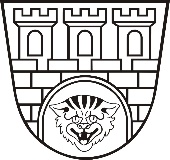 Zarządzenie nr  266/2022Prezydenta Miasta Pruszkowaz dnia 21 listopada 2022 r.w sprawie zmiany Zarządzenie nr 163/2005 Prezydenta Miasta Pruszkowa z dnia 20 grudnia 2005 r. w sprawie instrukcji obiegu i kontroli dokumentów finansowych w Urzędzie Miasta Pruszkowa (z późn. zm.).Na podstawie art. 10 ustawy z dnia 29 września 1994 roku o rachunkowości (tekst jednolityDz.U. 2021  poz.217 z późn. zm.) zarządzam, co następuje:§ 1.W instrukcji obiegu i kontroli dokumentów finansowych w Urzędzie Miasta Pruszkowa stanowiącej załącznik do Zarządzenia nr 163/2005 z dnia 20 grudnia 2005 w sprawie instrukcji obiegu i kontroli dokumentów finansowych w Urzędzie Miasta Pruszkowa (z późn. zm.) wprowadza się następujące zmiany:W załączniku nr 1 punkt I ppkt 2 litera e) otrzymuje  brzmienie:„e) w Wydziale Ochrony Środowiska Kacper Zawistowski – Kierownik Referatu”W załączniku nr 1 punkt III ppkt 2. otrzymuje brzmienie:„Skarbnik Miasta, Naczelnik Wydziału Finansów i Budżetu oraz Zastępcy Naczelnika Wydziału Finansów i Budżetu”. § 2.Zarządzenie podlega publikacji w Biuletynie Informacji Publicznej Urzędu Miasta Pruszkowa.§ 3.Zarządzenie wchodzi w życie z dniem podpisania  Prezydent Miasta Pruszkowa Paweł Makuch